附件1农业农村部食物与营养发展研究所2021年度公开招聘专业笔试人员名单一、专业笔试人员名单（按姓氏笔画排序，排名不分先后）战略政策研究岗：王洁琼、吕晓彤、李宝玉、李绍平、郝晓燕监测评价研究岗：左飒飒、刘明霞、孙文娟、杨与争、张婧婕二、专业笔试确认二维码（专业笔试相关通知微信群）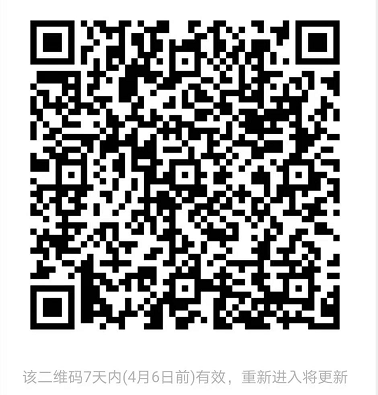 